October 17, 2018                                                       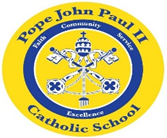 Dear Families of Pope John Paul II Kindergarten Students,Thank you so much for giving me the wonderful opportunity to teach your children. It is truly an honor. In Religion, the children are learning St. Francis Prayer for Peace. They also wrote sentences and drew pictures about what “Peace” means to them. We are also continuing our study of Bible stories.In Language Arts, the children are learning about informational texts. Through reading these types of books, the children are learning about the main idea and supporting details in a story. We are also reviewing the letters of the alphabet, the consonant sounds, and the following sight words: go, I, and, is, like, see. Please feel free to review these words at home. In phonics lessons, the children are practicing the following words: at, bat, cat, fat, hat, Pat, rat, sat. Flash cards are a very useful tool to assist with these words.In Math, we are counting and adding objects. The class has also been working on graphs.In Science, the children are learning about different animals and their habitats. In honor of Hispanic Heritage Month, we will be viewing maps of Mexico and making the Mexican Flag, Zapotec Rug Paintings and an “Eye of God.” Thank you for everything that you do to support your child’s education. As always, please feel free to contact me with any questions or concerns.Sincerely,Colette Flynn